ИНСТРУКЦИЯПО ЭКСПЛУАТАЦИИ И МОНТАЖУ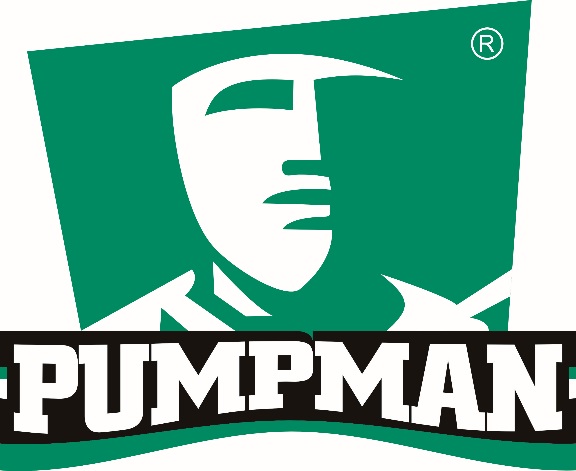 ЦИРКУЛЯЦИОННЫЙ НАСОС С ЧАСТОТНЫМ УПРАВЛЕНИЕМ STAR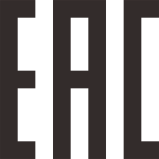   Паспорт изделияРуководство по эксплуатацииSTAR-AСпасибо, что приобрели нашу продукцию! Пожалуйста, перед началом эксплуатации и монтажа внимательно ознакомьтесь с руководством.Примечание:Наша компания  использует передовые технологии с целью разработки энергосберегающих циркуляционных насосов для подачи горячей воды, преимущества которых заключаются в низком уровне шума, отсутствие протекания, экономии энергии, приятном внешнем виде, лёгкости установки, надёжной работе и т.д. Они подходят как для городских квартир и дачных участков для систем отопления в жилых помещениях, систем подогрева пола и циркуляции горячей воды, систем охлаждения жидкостей, систем кондиционирования воздуха и т.д. Могут использоваться для однотрубной и двухтрубной систем отопления , и гидридных систем.Внимание! 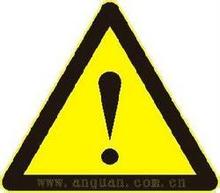 Несоблюдение указаний по технике безопасности может повлечь за собой производственные травмы, повреждение насосов и другой ущерб имуществу. Производитель не несёт никакой ответственности и не выплачивает компенсации в подобных случаях.Лица осуществляющие  монтаж должны соблюдать внутренние предписания по технике безопасности.Нельзя устанавливать насос во влажных местах, где на него могут попадать брызги воды. Для удобства эксплуатации, возможна установка запирающей арматуры на входе и выходе насоса.Запрещено  запускать насос без жидкости. Гарантия насоса, производящего шум или повреждения, в результате сухого хода, считается аннулированной.  Если насос длительное время не используется, необходимо перекрыть запорную арматуру и отключить электропитание. При открытие винта воздухоотводчика, может произойти выброс жидкости высокой температуры и под высоким давлением. Будьте осторожны, чтобы вытекающая жидкость не нанесла ущерб здоровью  или  имуществу.Если система не используется и температура окружающей среды ниже 0 ℃, необходимо слить воду, чтобы предотвратить образование трещин в корпусе насоса. Перекачиваемая жидкость должна быть чистой, низкой жёсткости, маловязкой, неагрессивной, невзрывоопасной, без твёрдых и волокнистых включений, а так же без  минеральных масел.Насосы должны хранится в сухих, вентиляционных и прохладных помещениях. Общие сведения:Циркуляционный герметичный центробежный насос  с высокой энергоэффективностью для нагревательных систем и горячего водоснабжения, без расходомера, с блоком частотного регулирования, позволяющим автоматически согласовывать мощность насоса с фактическим перепадом давления. Данное оборудование соответствует ТР ТС 004/2011 «О безопасности низковольтного оборудования», ТР ТС 020/2011 «Электромагнитная совместимость» и ТР ТС 010/2011 «О безопасности машин и оборудования».Технические характеристики:Параметры сети: 220±10%, B, 50/60ГцДавление в системе: не более 1 Мпа Относительная влажность воздуха: 30%-95%Степень защиты: IP 42Класс изоляции: FЗащита:  от перегрузки по току, защита от перенапряжения, защита от недостаточного напряжения, от перегрева и потери фазы Температура  перекачиваемой жидкости: 2℃~110℃ (Во избежание образования конденсата в клеммной коробке и в статоре, температура перекачиваемой жидкости должна быть всегдавыше температуры окружающей среды.)Температура окружающей среды: 0℃~40℃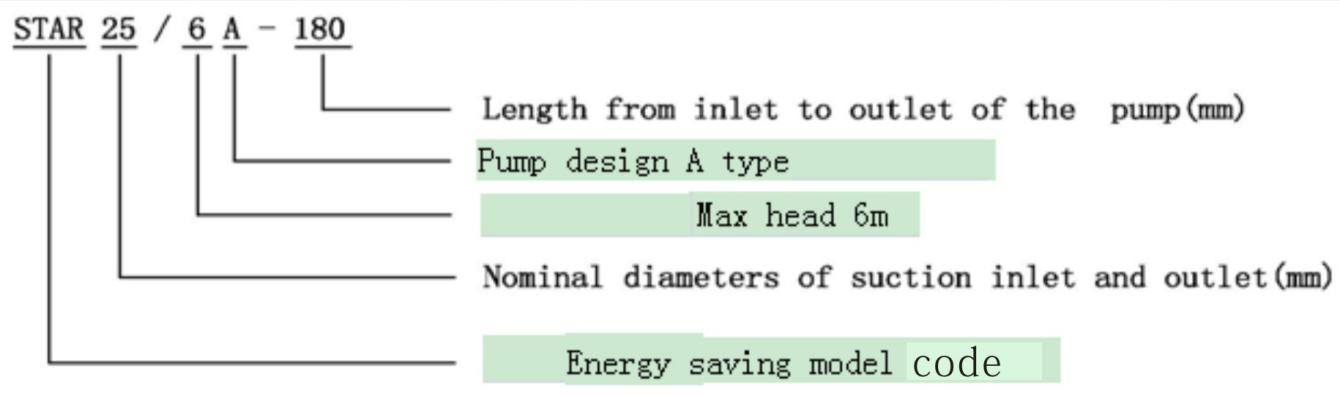 Графики напорных характеристик насоса:Кривая характеристики насоса STAR-4  , 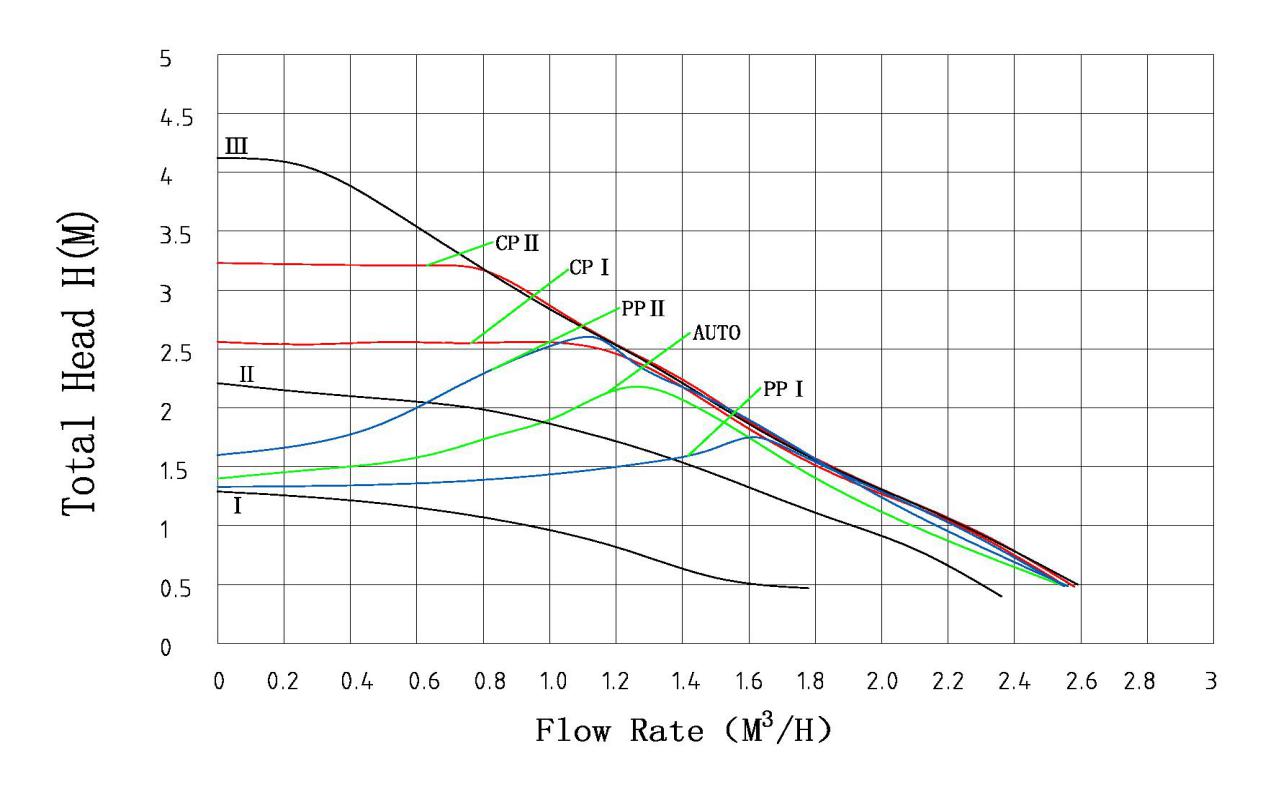 Рис. 1 Кривая характеристики насоса STAR-6 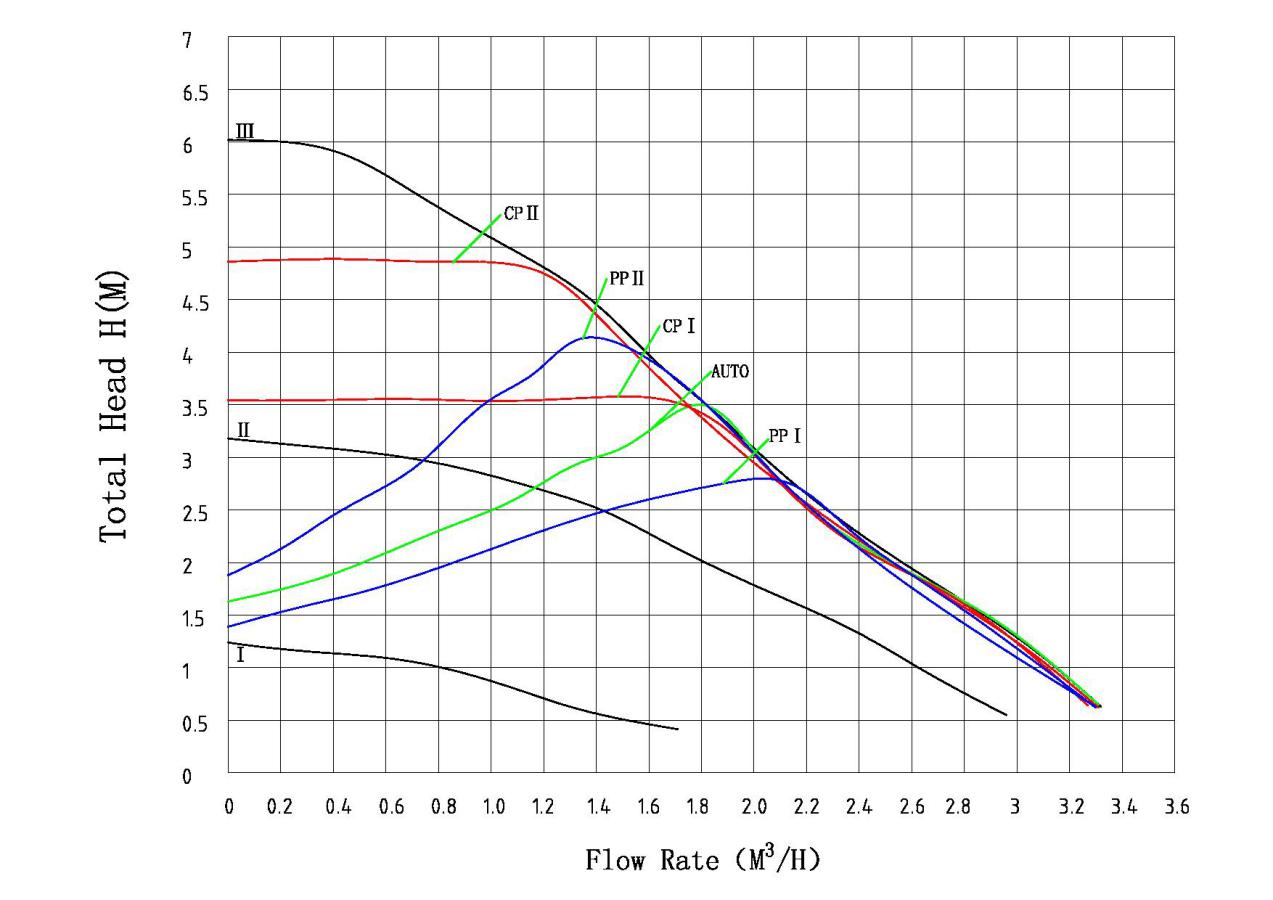 Рис.2Инструкция по эксплуатации и монтажуРазмеры оборудования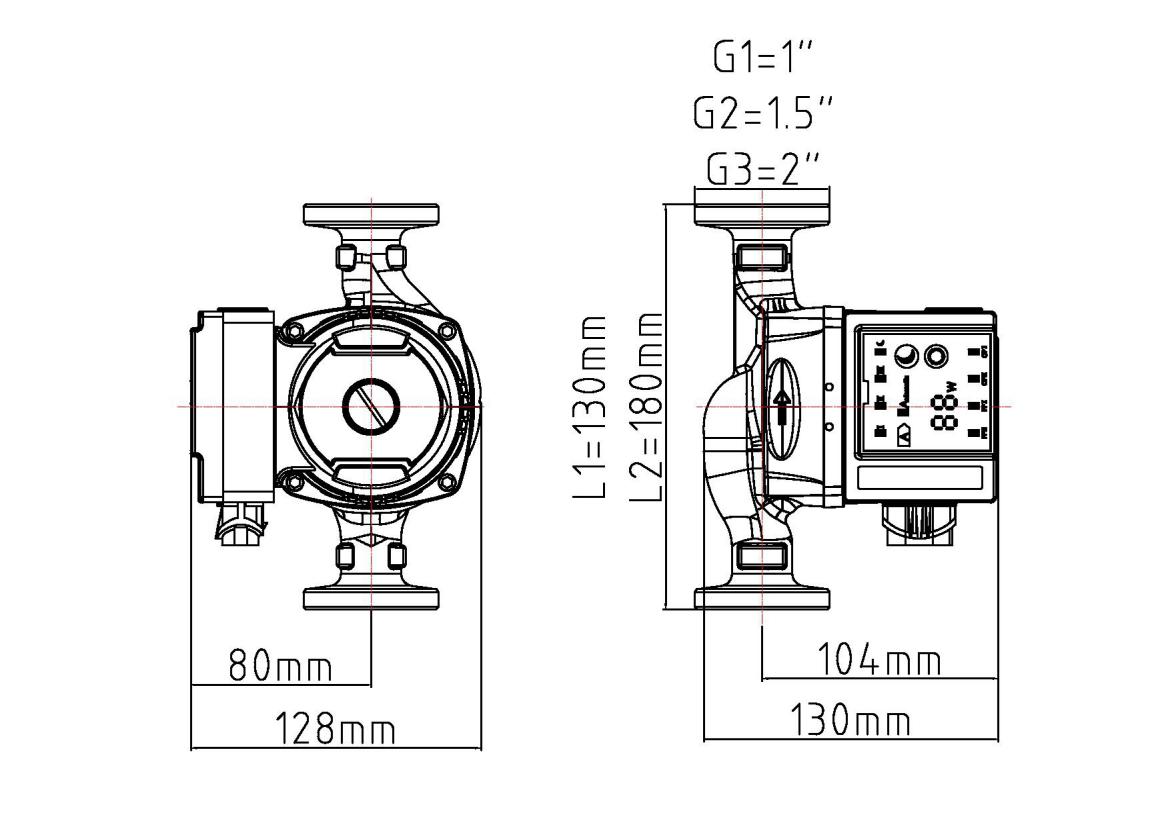 Рис. 5(STAR-A)Обратите внимание на стрелку на корпусе насоса, которая указывает направление потока жидкости, строго соблюдайте направление .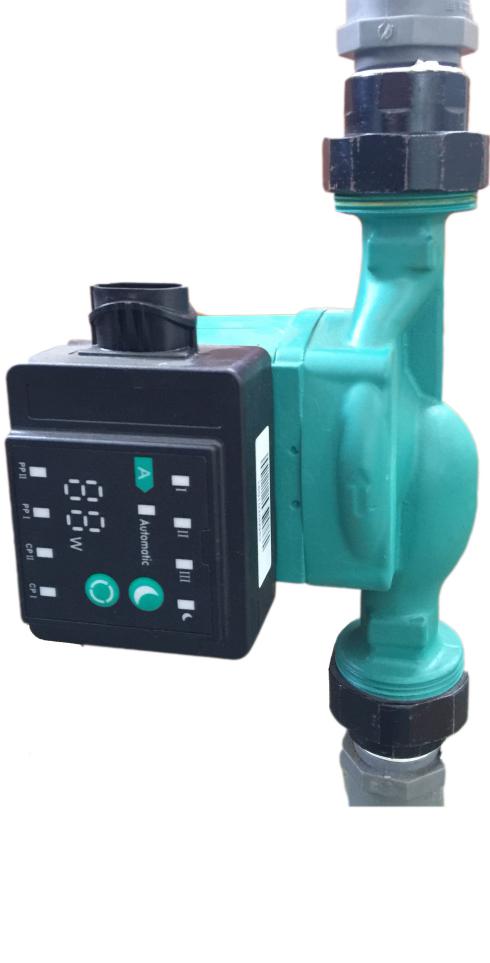 Рис. 4Поместите прокладки на входном и выходном отверстиях, затем затяните гайки, чтобы предотвратить протекание. 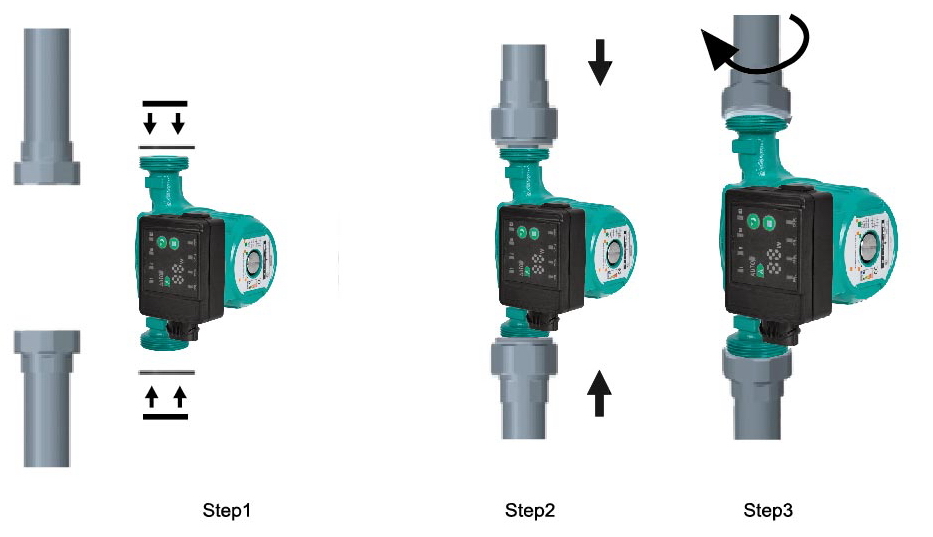 Рис. 5При установке, вал насоса должен быть горизонтальным, без каких-либо наклонов. 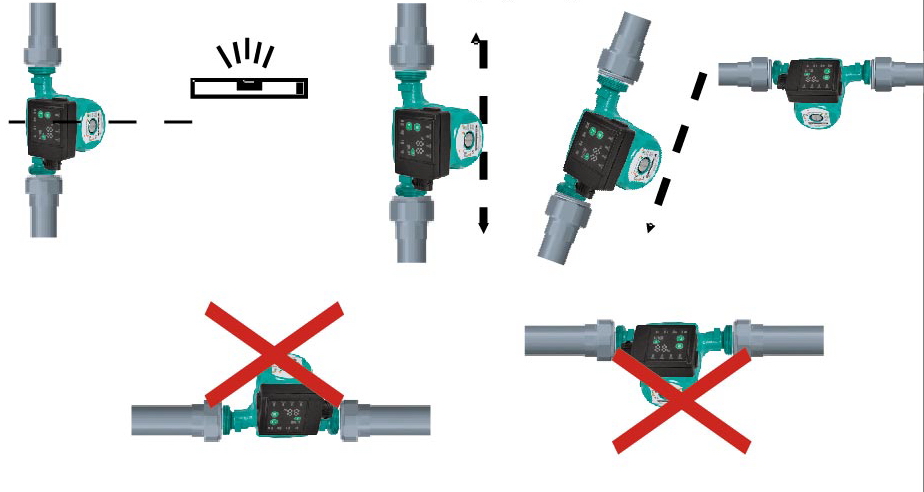 Рис. 6После заполнения системы рабочей жидкостью необходимо удалить воздух:  1) Откройте клапан воздухоотводчика Включите режим фиксированной частоты вращения 3 на короткий период (зависит от объёма системы ~5-10 мин) После удаления воздуха (исчезновение шумов) закройте клапан воздухоотводчика.Расположение клеммной коробки можно настроить  в соответствие с требованиями пользователя. При изменении расположения клеммной коробки необходимо выполнить следующие требования:Отключите питаниеОстерегайтесь высоких температур (температура жидкости в насосе может быть высокой.)Закройте клапаны на входных и выходных отверстиях или слейте жидкость в трубопровод.Стравите лишнее давление при помощи винта воздухоотводчикаПоверните клеммную коробку(90/180/270 градусов)  и зафиксируйте винтами8. Выберите желаемый режим работы кнопкой-переключателем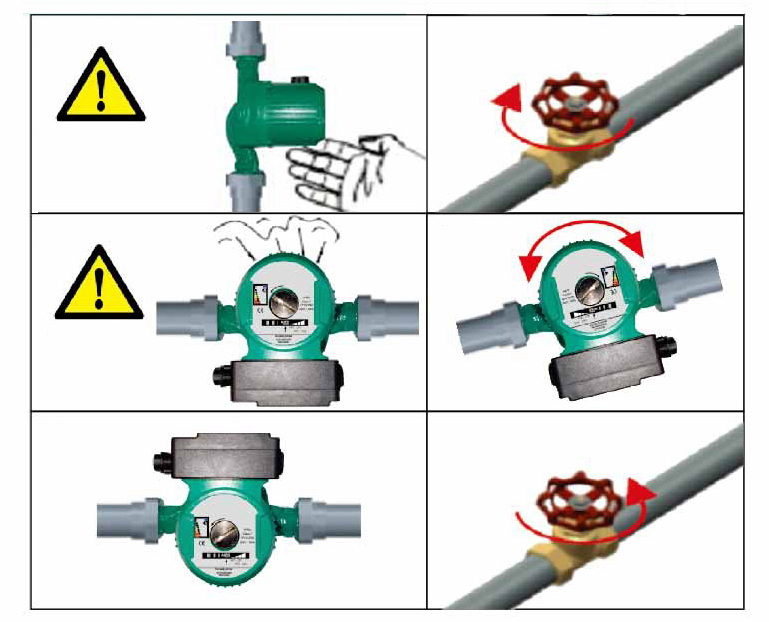 Рис. 7Инструкция по эксплуатацииИнструкция к пользованию дисплеем и кнопками переключения.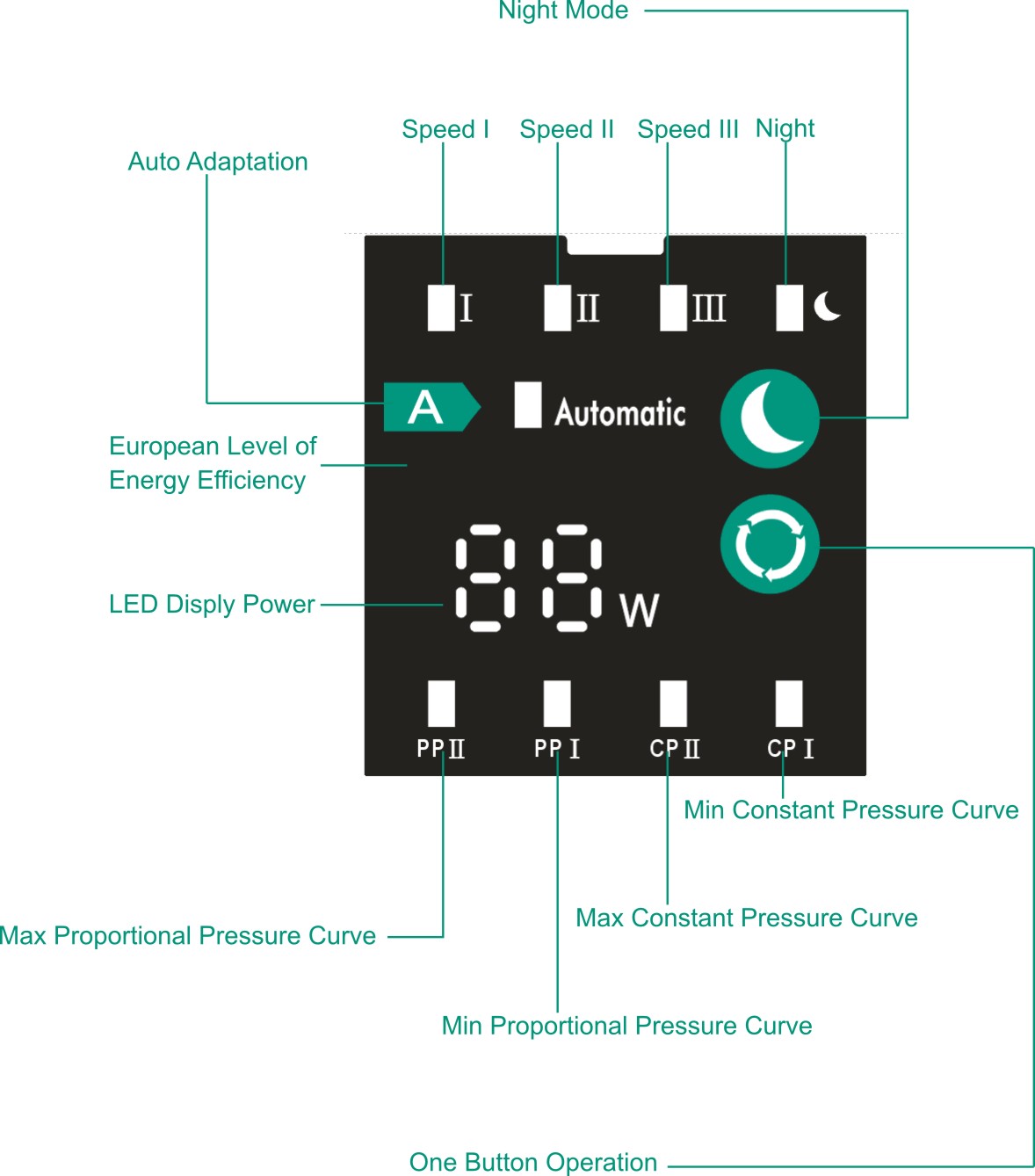 Рис. 8Кнопки① Режимы будут идти один за другим по очереди после нажатия кнопки 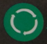 Рис. 9②Насос перейдет в режим энергосбережения при включении кнопки «Ночной режим». Ночной режим доступен только в тех случаях, когда режим установлен в AUTO、PPI、PPII、CPI、CPII.Функции разных моделейУстранение неисправностейВнимание!Убедитесь, что  насос отключён и не включайте его во время технического обслуживания или ремонта.Деталировка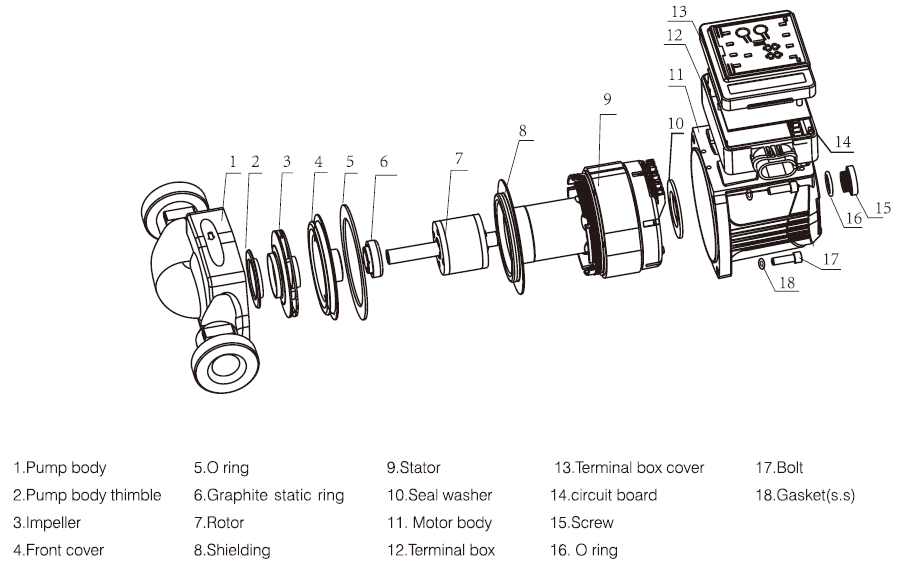 Гарантийный талонНа насосное оборудование PUMPMANНастоящий талон даёт право на гарантийный ремонт оборудования при соблюдении правил установки, эксплуатации и технического обслуживания, изложенных в руководстве по эксплуатации приобретённого оборудования.Отметка о продаже (заполняется продавцом):Наименование изделия ________________________________________________Модель____________________________________Серийный номер_________X________________________Название торгующей организации______________________________________Подпись продавца___________________________________________Дата продажи___________________Дата производства указана в серийном номере изделия. Первые две цифры год, следующие месяц и день производства.Печать торгующей организацииС правилами установки эксплуатации ознакомлен, претензий к комплектации и внешнему виду не имею.Инструкция получена.Подпись покупателя________________Убедительно просим Вас внимательно изучить данную инструкцию по эксплуатации и проверить правильность заполнения гарантийного талона. При вводе в эксплуатацию оборудования представителями специализированной монтажной организации должна быть сделана соответствующая отметка в гарантийном талоне.Отметка об установке (заполняется при запуске оборудования):Название монтажной организации_______________________________________Дата установки____________________Ф.И.О. мастера_______________________________________________________Печать монтажной организации Настоящим подтверждаю, что оборудование введено в эксплуатацию, работает исправно, с правилами техники безопасности и эксплуатации ознакомлен:Подпись владельца_________________Условия гарантийного обслуживанияТребования потребителя, соответствующие законодательству РФ, могут быть предъявлены в течение гарантийного срока. Срок действия гарантии составляет 36 месяцев со дня продажи. Для подтверждения покупки оборудования в случае гарантийного ремонта или при предъявлении иных предусмотренных законом требований необходимо иметь полностью и правильно заполненный гарантийный талон, оригинал финансового документа, подтверждающего покупку. Неисправленное оборудование (детали оборудования) в течение гарантийного периода ремонтируется бесплатно или заменяется новым. Решение вопроса о целесообразности замены или ремонта остаётся за службой сервиса. Заменённое оборудование (детали) переходит в собственность службы сервиса.Гарантийные обязательства не распространяются на оборудование, получившее повреждения или вышедшее из строя в результате:•	Неправильного электрического, гидравлического, механического подключений.•	Использования оборудования не по назначению или не в соответствии с инструкцией по эксплуатации.•	Запуска насосного оборудования без воды или иной предусмотренной инструкцией по эксплуатации, перекачиваемой жидкости.•	Использования насосного оборудования в условиях несоответствующих допустимого.•	Использования насосного оборудования при перекачивании жидкости, температура которой превышает допустимое значение.•	Использования насосного оборудования при давлении превышающее допустимое значение.•	Транспортировки, внешних механических воздействий.•	Несоответствия электрического питания соответствующим Государственным техническим стандартам и нормам.•	Затопления, пожара и иных причин, находящихся вне контроля производителя и продавца.•	Дефектов систем, с которыми эксплуатировалось оборудование.•	Ремонта, а также изменения конструкции изделия лицом, не являющимся уполномоченным представителем организации сервиса.Ремонт, проводимый вне рамок гарантии, оплачивается отдельно.Сведение я гарантийных ремонтах заносятся в соответственный раздел.ВНИМАНИЕПродавец и сервисная организация не несут ответственность за возможные расходы, связанные с монтажом и демонтажем гарантийного оборудования, а также за ущерб, нанесенный другому оборудованию, находящийся у покупателя, в результате неисправностей или дефектов, возникших в гарантийный период. Срок осуществления гарантийного ремонта или обмена оборудования определяется при приемке.Диагностика оборудования (в случае необоснованности претензий к его неработоспособности и отсутствия конструктивных неисправностей) является платной услугой и оплачивается клиентом. После истечения гарантийного срока авторизированный сервисный центр готов предложить Вам свои услуги по техническому обслуживанию оборудования в соответствии с действующим прейскурантом цен. Поставка оборудования в сервисный центр осуществляется покупателем.Производитель: ZhejiangTaifuPumpCo., Ltd / Чжэцзян Тайфу Памп Ко., Лтд Адрес: SoutheastIndustrialZone, SongmenTown, WenlingCity, ZhejiangProvince, China. / Юго-восточная пром. зона, Сунмень, г. Вэньлин, провинция Чжэцзян, Китай.Организация, уполномоченная на принятие претензий от покупателей на территории таможенного союза: ООО «ПАМПМЭН РУС», Адрес: 191028, Россия, Санкт-Петербург, ул. Фурштатская, д. 24, оф.207Email:info@pumpman.eu  Тел:+7 (812) 648-58-57 Изготовитель оставляет за собой право вносить конструктивные изменения без уведомления.Отметки о гарантийном обслуживании:МодельМощность (Вт )Макс.Расход (л/мин)Макс.Напор(м)Диаметр входного и выходного отверстий (мм)STAR25/4A(130/180)5-224041.5＂×1.5＂STAR32/4A(180)5-224042＂×2＂STAR25/6A(130/180)5-455561.5＂×1.5＂STAR32/6A(180)5-455562＂×2＂Модель ОписаниемоделейФункцииAutomaticАвтоматическая настройкаНасос автоматически настраивает соответствующую производительность, регулирует рабочие характеристики насоса в соответствии с фактическим показателем расхода теплоносителя. Регулировка рабочих характеристик насоса происходит постепенно, поэтому рекомендуется эксплуатировать насос в режиме Automatic минимум неделю, прежде чем изменить настройкуPPIРежим минимального пропорционального давленияРабочая точка насоса изменяется с минимальным пропорциональным давлением в соответствии с требуемым расходом  системы. Давление насоса будет ниже при уменьшении расхода и будет выше при увеличении расходаPPIIРежим максимального пропорционального давленияРабочая точка насоса изменяется с максимальным пропорциональным давлением в соответствии с требуемым расходом системы. Давление насоса будет ниже при уменьшении расхода и будет выше при увеличении расхода.CPIРежим минимального постоянного давленияРабочая точка насоса изменяется в соответствии с расходом системы на основе кривой минимального постоянного давления. Постоянное давление не имеет никакого отношения к расходу.CPIIРежим максимального постоянного давленияРабочая точка насоса изменяется в соответствии с расходом системы на основе кривой максимального постоянного давления. Постоянное давление не имеет никакого отношения к расходу.IIIФиксированная скорость IIIНасос работает с постоянной скоростью 

В режиме скорости III насос работает на максимальной кривой при любых условиях работы

Если насос будет установлен со скоростью III за короткое время, насос будет быстро разряженIIФиксированная скорость IIНасос работает с постоянной скоростьюВ режиме скорости II, насос будет работать на средней кривой при любых рабочих условиях.IФиксированная скорость IНасос работает с постоянной скоростьюВ режиме скорости I, насос будет работать на минимальной кривой при любых рабочих условиях.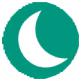 Ночной режимНасос перейдёт в ночной режимМощность насоса STAR-6 составит 38 Вт после часовой работы, 28 Вт после двухчасовой работы и  выключение после 7 часовой работы.Мощность насоса STAR-4 будет 19 Вт после часовой работы, 13 Вт после двухчасовой работы и выключение через 7 часов.Ночной режим доступен только в тех случаях, когда режим установлен в AUTO、PPI、PPII、CPI、CPII.НеисправностьИндикация неисправностейРешениеE0Неисправность IPMСвяжитесь с сервисной службойE2Неправильный  запускСвяжитесь с сервисной службойE3Защита от сверхтокаСвяжитесь с сервисной службойE4Защита от скачков напряжения(защита от перенапряжения или защита от низкого напряжения)Проверьте напряжение питанияE5Защита от недостаточного подпора (предотвращение сухого хода)Проверьте, есть ли жидкость в системеP0Перегрузка по току U фазыСвяжитесь с сервисной службойP1Перегрузка по току V фазыСвяжитесь с сервисной службойP2Перегрузка по току W фазыСвяжитесь с сервисной службойP3Защита от заклиниванияОслабьте винт № 15, как указано на рис. 13, затем поверните ротор с помощью инструмента. Если нет винта, откройте двигатель и поверните ротор. Насос оснащён керамическим подшипником и в обычных условиях не требует данной процедуры.P4Защита от ошибочного запускаСвяжитесь с сервисной службойP6Защита от отсутствия фазыСвяжитесь с  сервисной службой1.корпус насоса7.ротор13.крышка клеммной коробки2.надставка корпуса насоса8.гильза ротора14.плата3.импеллер (рабочее колесо)9.статор 15.винт воздухоотводчика4.передняя крышка10.уплотнительное кольцо16.прокладка воздухоотводчика5.прокладка гильзы ротора11.корпус двигателя17.болт6.подшипник12.клеммная коробка18.шайбаДата обращенияПричина обращения, проведённые работыДата возвратаПечать и подпись сервис центра